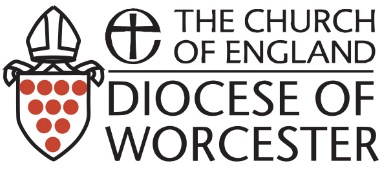 Safeguarding Referral FormPlease return this form to: safeguardingadvice@cofe-worcester.org.ukYou should receive an immediate confirmation that your email has been received. Urgent referrals will receive a response from one of the safeguarding team within 24 hours. Confidentiality is an important principle that enables people to remain safe in sharing their concerns and to ask for help. However, the right to confidentiality is not absolute. Sharing relevant information with the right people at the right time is vital to good safeguarding practice. Share information on a “need to know” basis and do not share more information than is necessary.Your InformationName: Your Parish: Email:Contact number: Are you a church officer? If so, what role do you hold?Please record as much detail about your concern as possible here, but at this stage please do not include identifying details. Use initials, and role titles if appropriate. WHO is involved in the concern?WHAT has happened to make you concerned?WHEN has this happened? How long have you been concerned?WHO else is aware of your concern?Signed………………………………………………….					Date:………………….